Главе администрации Советского района г. МинскаПасевину Геннадию Анатольевичу,ул. Дорошевича, д.8, 220013, г. МинскКопия: Депутату Минского городского Совета депутатовпо Мирошниченковскому избирательному округу №43Голобурде Владимиру Романовичу,пр. Независимости, д.8, 220030, г. Минскотправителя Горячко Юлии Владимировны,ул. Мирошниченко, д.27, кв.77, 220131, г. Минск,а также  _______  граждан – избирателейМирошниченковского избирательного округа №43КОЛЛЕКТИВНАЯ ЖАЛОБАо недопустимом состоянии пешеходной дорожки, наличииям и трещин во дворе дома №18, корп.1 по ул. МирошниченкоМы, жители Советского района г. Минска, избиратели Мирошниченковского избирательного округа №43, обращаем Ваше внимание на сложившуюся проблемную ситуацию с состоянием тротуарной пешеходной дорожки во дворе многоквартирного жилого дома №18, корп.1 по ул. Мирошниченко.Пешеходная дорожка достаточно долгое время находится в аварийном состоянии. Наблюдаются многочисленные ямы, трещины, грязь и лужи. Жителям из-за существующей проблемы приходится пачкать обувь, а также спотыкаться и падать. Такая ситуация создает неудобства, а также опасность для многих жителей.К нашему обращению прилагаются соответствующий фотоматериал, который свидетельствуют о необходимости в разрешении описываемого вопроса.ПРЕДЛАГАЕМпровести ремонт пешеходной дорожки до конца  2014 года или включить его в перспективный план по благоустройству территории Советского района г. Минска на 2015 год, а также письменно сообщить нам о принятом решении с указанием его действительных мотивов и сроков начала проведения работ.Приложение в адрес первой инстанции:1) Подписи граждан на  ____  листах в 1 экземпляре.2) Фотография дорожки на  ____  листах в 1 экземпляре.По поручению  ______  граждан – избирателейМирошниченковского избирательного округа №43____  октября 2012 года					______________  Ю.В. Горячко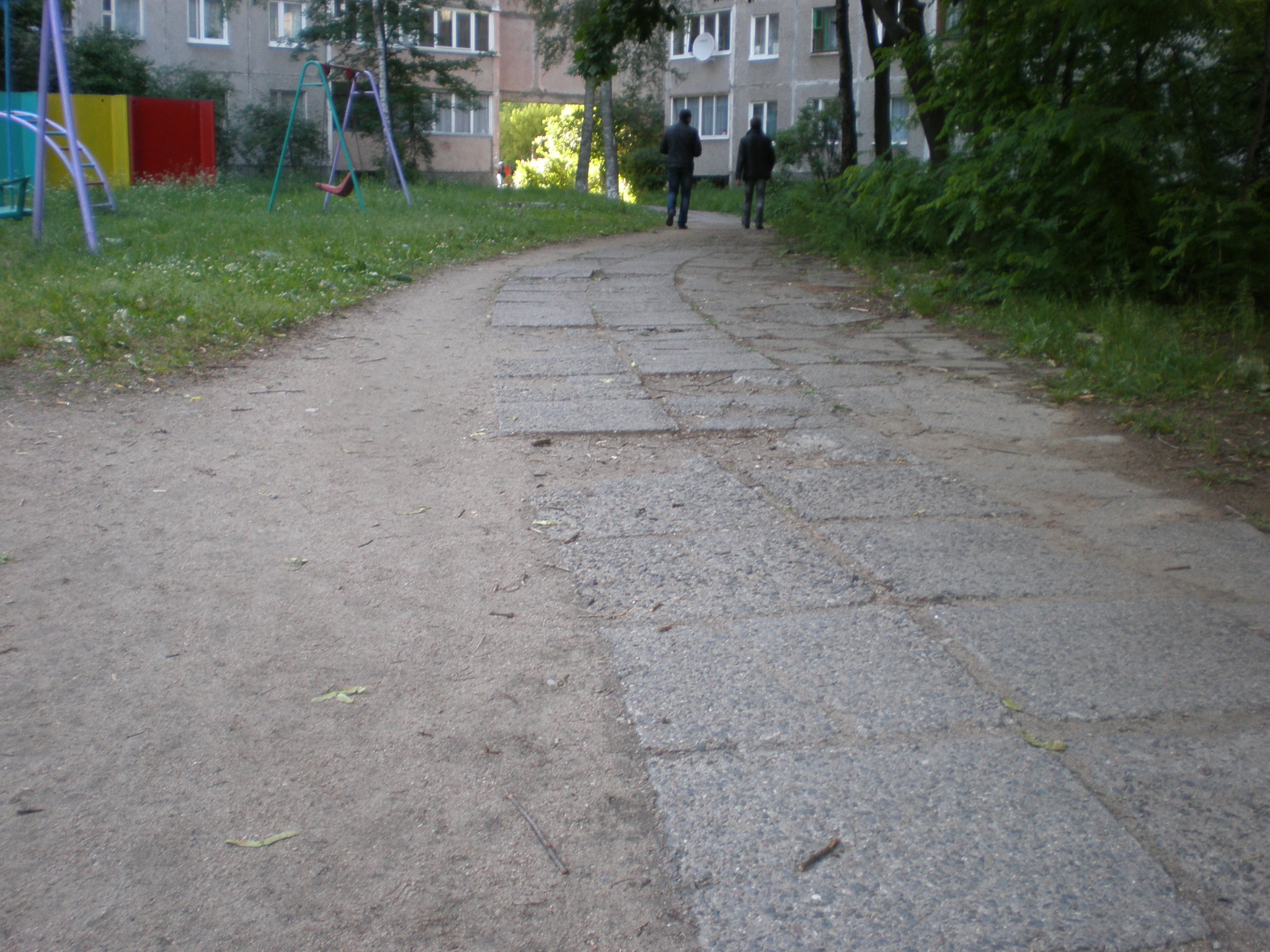 